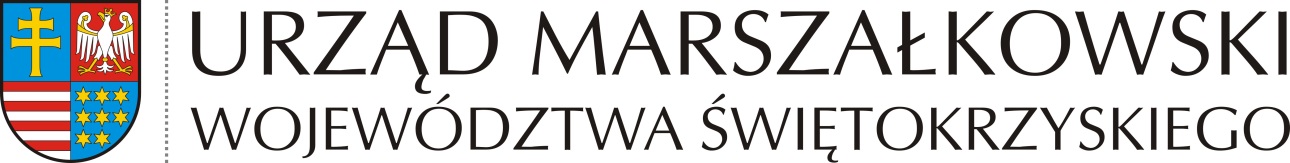 OGŁOSZENIEZARZĄDU WOJEWÓDZTWA ŚWIĘTOKRZYSKIEGOz dnia 4 grudnia 2018 r.w sprawie sporządzenia wykazu nieruchomości przeznaczonych do zbyciaDziałając na podstawie art. 35 ust. 1 i 2 ustawy z dnia 21 sierpnia 1997 r. o gospodarce nieruchomościami (Dz. U. z 2018 r. poz. 2204), Zarząd Województwa Świętokrzyskiego ogłasza, że z Wojewódzkiego Zasobu Nieruchomości została przeznaczona do zbycia, w drodze darowizny, nieruchomość umieszczona w poniższym wykazie:Wykaz niniejszy podlega wywieszeniu na okres 21 dni.Oznaczenie nieruchomości według księgi wieczystej oraz katastru nieruchomościOpis nieruchomościPrzeznaczenie 
w miejscowym planie zagospodarowania przestrzennegoUwagiNieruchomość położona 
w Ostrowcu Świętokrzyskim 
przy ul. Siennieńskiej 322, oznaczona w ewidencji gruntów i budynków, 
w obrębie 0007, jako działki nr 22/4 i nr 22/5 o łącznej pow. 0,5784 ha, ujawniona 
w  księdze wieczystej 
Nr KI1O/00009145/1.Terenzabudowany.Nieruchomość stanowiła siedzibę Obwodu Dróg Wojewódzkich 
w Ostrowcu Świętokrzyskim Świętokrzyskiego Zarządu Dróg Wojewódzkich 
w Kielcach.Nieruchomość położona jest 
na obszarze, 
dla którego brak jest obowiązującego miejscowego planu zagospodarowania przestrzennego.Zgodnie z ustaleniami studium uwarunkowań 
i kierunków zagospodarowania przestrzennego Miasta Ostrowca Świętokrzyskiego, znajduje się ona
 na terenach strefy rozwojowej 
usług publicznych – planowane obszary koncentracji usług publicznych.Zbycie w drodze darowizny 
na rzecz Powiatu Ostrowieckiego, 
z przeznaczeniem 
na realizację zadań służb drogowych Starostwa Powiatowego 
w Ostrowcu Świętokrzyskim. 